BOSNA I HERCEGOVINA 		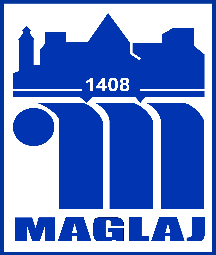 Federacija Bosne i HercegovineOpćina Maglaj, Viteska 4, 74250 MaglajSlužba za prostorno uređenje, geodetske i imovinsko pravne poslovePodaci o podnositelju  zahtjeva:	Ime i prezime	:			JMBG	Adresa	:			Telefon/Fax	E-Mail	:		 Na osnovu dobijenog  rješenja o dodjeli građevinskog zemljišta, urbanističke saglasnosti  i odobrenja za   građenje, ovo preduzeće treba da izgradi za svoje potrebe montažni objekat kao privremenu građevinu  na zemljištu označenom sa k.č. broj: 	čiji je nosilac prava korištenja 	  sve do završetka izgradnje objekta.Prilozi:Rješenje o odobrenju za građenje  Urbanistička saglasnost  Zemljišno – knjižni izvadak za zemljište na kome se planira privremeno zauzimanje  Posjedovni list  za zemljište na kome se planira privremeno zauzimanje  Kopija plana  Taksa  Mjesto i Datum                                                                                  POTPIS PODNOSITELJA ZAHTJEVAPredmet: Zahtjev za privremeno zauzimanje zemljišta